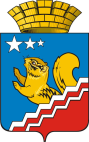 СВЕРДЛОВСКАЯ ОБЛАСТЬДУМА ВОЛЧАНСКОГО ГОРОДСКОГО ОКРУГАСЕДЬМОЙ СОЗЫВ Тринадцатое заседание (внеочередное)РЕШЕНИЕ № 60г. Волчанск                                                                                                 от 21.11.2023 г.О внесении изменений в  Правила благоустройства, санитарного содержания, обращения с отходами производства и потребления, использования природных и водных ресурсов территории Волчанского городского округаВ соответствии Федеральным законом от 06 октября 2003 года № 131-ФЗ «Об общих принципах организации местного самоуправления в Российской Федерации» (в ред. от 03.08.2018 года), Положением о порядке организации и проведения общественных обсуждений, публичных слушаний по вопросам градостроительной деятельности на территории Волчанского городского округа, утвержденным Решением Волчанской городской Думы от 25.05.2022 года № 31, Уставом Волчанского городского округа, протоколом общественных обсуждений от 10.11.2023 года № 1,ДУМА ВОЛЧАНСКОГО ГОРОДСКОГО ОКРУГА РЕШИЛА:1. Внести следующие изменения в Правила благоустройства, санитарного содержания, обращения с отходами производства и потребления, использования природных и водных ресурсов территории Волчанского городского округа, утвержденные решением Волчанской городской Думы от 28.09.2017 года № 69:1.1. Раздел 28 «Определение границ прилегающих территорий» Правил дополнить пунктом следующего содержания: «28.2.9. Схемы границ прилегающих территорий Волчанского городского округа в формате XML-файлов указаны в приложении № 6.».2. Настоящее Решение опубликовать в информационном бюллетене «Муниципальный вестник» и обнародовать на официальном сайте Волчанского городского округа в сети Интернет по адресу: www.duma-volchansk.ru/standart-activity/resheniya-dumy и www.volchansk-adm.3. Контроль за выполнением настоящего решения возложить на комиссию по промышленной политике, вопросам жилищно-коммунального и сельского хозяйства (Мейер А.П.).Глава Волчанского городского округа                             А.В. Вервейн  Заместитель председателя Думы   Волчанского городского округа                                                                         И.В. Делибалтов